Osnovna škola Joakima Rakovca             Sveti Lovreč Pazenatički                       Gradski trg 1, 52448 Sveti Lovreč                                       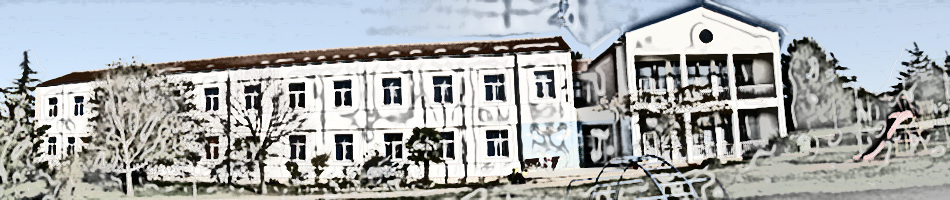 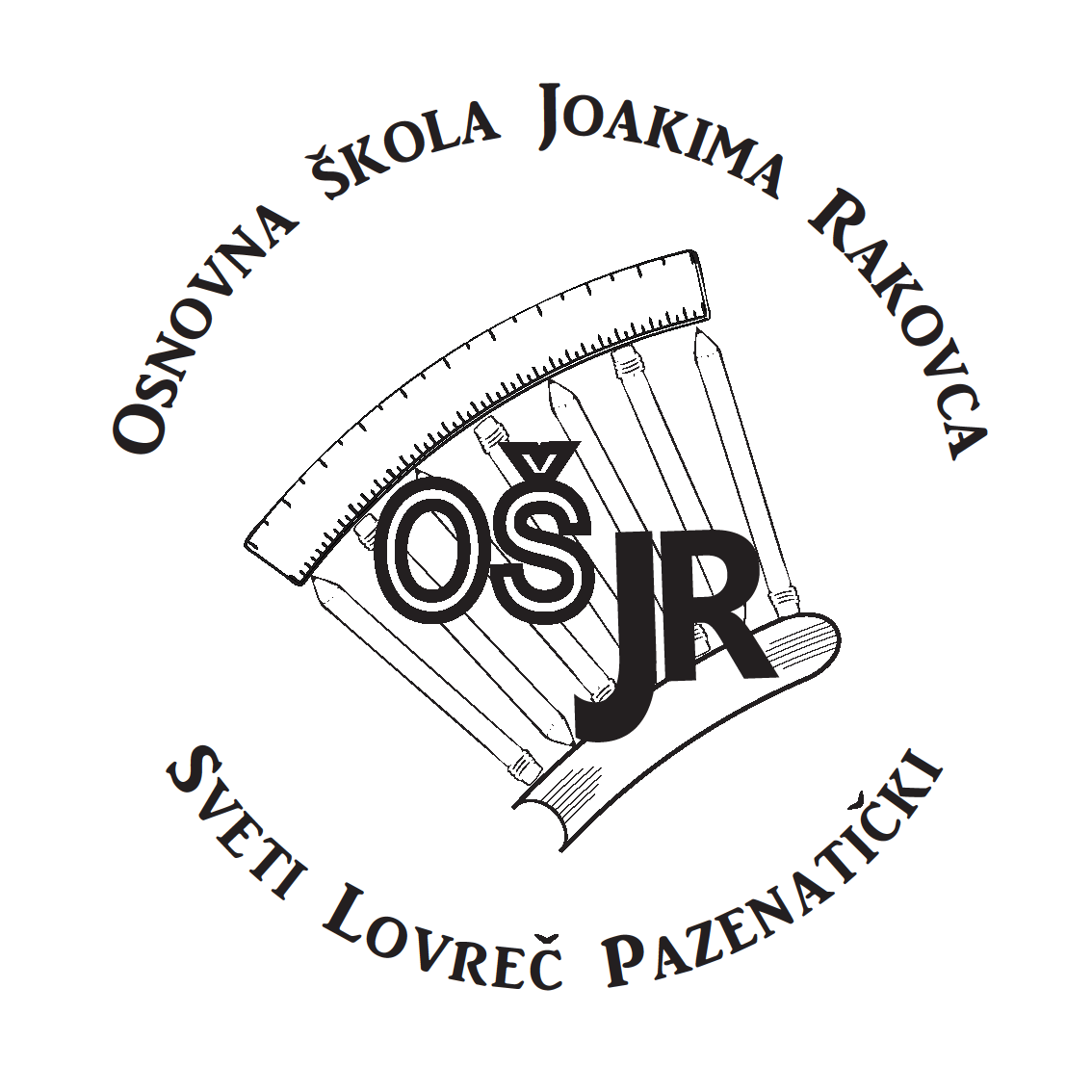 Tel: 052/448-104, Fax:052/448-266e pošta: ured@os-jrakovca-svlovrecpazenaticki.skole.hr___________________________________________________________________________                                      ZAHTJEV ZA PRIZNAVANJE INOZEMNE OBRAZOVNE KVALIFIKACIJEradi nastavka obrazovanja u Republici HrvatskojMolim gore navedeni naslov da izda rješenje o priznavanju inozemne obrazovne kvalifikacijestečene u:  	(država, grad, institucija) PODATCI O PODNOSITELJUIme i prezime učenika:  	Datum i mjesto rođenja:  	Državljanstvo:  	Ukupno završeno razdoblje školovanja:  	Ime i prezime zakonskog zastupnika /roditelja/staratelja:Kontakt broj:  	E-pošta:  	RAZLOG PODNOŠENJA ZAHTJEVADOKUMENTI KOJI SE PRILAŽU ZAHTJEVU ZA IZDAVANJE RJEŠENJAzadnja svjedodžba stečena u inozemstvu u izvorniku (ili ovjerenoj preslici)ovjereni prijevod svjedodžbe na hrvatski jezik koju izdaje ovlašteni sudski tumačisprava o državljanstvu (preslika domovnice, osobne iskaznice ili putovnice )rješenje je oslobođeno plaćanja upravne pristojbe u skladu sa člankom 9. stavkom 2. točkom21. (NN 115/2016)U Svetom Lovreču,	,	 vlastoručni potpis 